SC4 The Periodic TableSC4a Elements and the periodic table SC4b Atomic number and the periodic tableSC4c Electronic configurations and the periodic table StepLearning outcomeHad a lookNearly thereNailed it!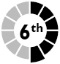 Recall the chemical symbols of some common elements.Describe how Mendeleev arranged elements into a periodic table.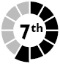 Describe how Mendeleev predicted the existence and properties of some elements yet to be discovered.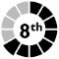 Explain how Mendeleev’s early ideas were supported by later evidence.StepLearning outcomeHad a lookNearly thereNailed it!Explain some problems Mendeleev had when ordering the elements.Explain the meaning of the term ‘atomic number’.Describe how the elements are arranged in the modern periodic table.Recall the positions of metals and non-metals in the periodic table.StepLearning outcomeHad a lookNearly thereNailed it!State what the term ‘electronic configuration’ means.Show electronic configurations in the form 2.8.1 and as diagrams.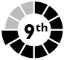 Predict the electronic configurations of the elements hydrogen to calcium.Explain the links between an element’s position in the periodic table and its electronic configuration.Recall the positions of metals and non-metals in the periodic table.